    Press Release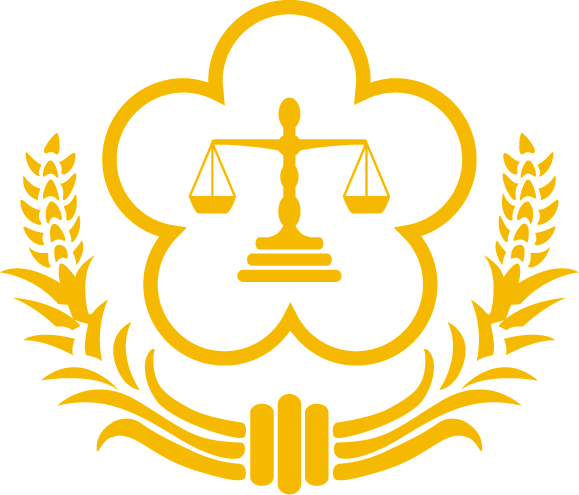 Taipei District Prosecutors OfficeRelease Date: Nov. 6, 2015Media Contact: Deputy Chief Prosecutor ChangContact number: (02)23146881Mr. Chu (朱立倫), presidential candidate of the KMT, and Mr. Lee (李四川), Secretary General of the KMT did not violate the Presidential and Vice Presidential Election and Recall ActDeputy Legislative Speaker Hung Hsiu-chu (洪秀柱) is officially nominated as the 14th presidential candidate by the KMT party and is subjected to the Presidential and Vice Presidential Election and Recall Act.Legislator Chen Ting-fei (陳亭妃) reported to the Special Investigation Division of the Supreme Court Prosecutors’ Office that Mr. Chu and Mr. Lee had met with Miss Hung at 18、22、29, Sep. and 3, Oct.  The meetings’ discussion included the low poll-rating, oppositions opinion inside the KMT, poor performance in the campaign, and the possibility for Miss Hung to announce her withdraw from the presidential campaign.   During those meetings, there were no recorded tapes or files in existence, according to Miss Hung and others witnesses.    Mr. Chu and Mr. Lee held no criminal attempt to obstruct the election in persuading Miss Hung to withdraw from the presidential campaign but did have the intent to secure the presidential election for the KMT party by changing the presidential candidate.No evidence indicates that Mr. Chu and Mr. Lee had  suggested Miss Hung to take the switch as the vice presidential candidate while replaced Mr. Chu as the presidential candidate.  No evidence shown that the NT $30 million received by Miss Hung from the KMT party was in exchange for her withdrawal from the presidential campaign.  The money was instead a political campaign fund from KMT party to its party candidate.  No evidence shown to support the rumor of Miss Hung’s withdraw for 500 million dollars.  Prosecutor had subpoenaed witnessed on this regards, but no one confirmed the resource.In conclusion, there was no offense found pursuant to the Presidential and Vice Presidential Election and Recall Act, and thus Mr. Chu and Mr. Lee were not prosecuted.    